MINUTAConsejo de Desarrollo Social y Participación CiudadanaReunión de la Comisión de Niñas, Niños y AdolescentesFecha.- viernes 30 noviembre de 2018Hora.- 14:00 hrs a 16:00 hrs.Lugar.- Sala de Juntas CODESO	Participantes:Adriana Ramos Sigala – Escuela de Perdón y Reconciliación Carlos Rene Padilla – Club Col. IndustrialEdith Lara M. – GICAP A.C.Yonathan Yefte Rosales – CUFISA A.C. Claudia Veronica Valles – Casas de Cuidado Diario Ana Sofía Castillo – Dpto. Enlace y Política Social Puntos tratados:Seguimiento de los acuerdos de las reuniones del 11 de julio de 2018Definición de objetivo general y ejes de contraloría socialAsuntos generalesAcuerdos: Seguimiento de acuerdo (11 de julio de 2018): la jefa del Dpto. de Política y Enlace Social, creará una carpeta en Drive con el contenido de las reglas de operación del Programa de Niñas, Niños y Adolescentes para el 2019 dónde las y los integrantes de la Comisión podrán generar sus observaciones. La temporalidad para estas observaciones del 05 al 20 de diciembre del 2018. La comisión determino ejes y líneas de acción para la contraloría social en materia de política social con enfoque en derechos de NNyA. Paola Contestabile Frayre, Jefa del Dpto. de Política y Enlace Social, creará una carpeta en Drive con el contenido de las reglas de operación del Programa de Niñas, Niños y Adolescentes para que las y los integrantes de la Comisión hagan sus observaciones finales. Invitar a las próximas reuniones de la Comisión a la Fiscalía y a SIPINNA.Las y los integrantes de la Comisión revisarán el Plan Estatal y Sectorial para exponerlo en la próxima reunión.La Lic. Bárbara Durarte de “Acasmi, Organización Psicológica para la Prevención y  el Abuso Sexual,  A.C.” solicitará una cita en el H. Congreso del Estado para la subcomisión de Violencia Sexual y Maltrato Infantil.La próxima reunión se llevará a cabo el día jueves 7 de junio a las 9:00 hrs.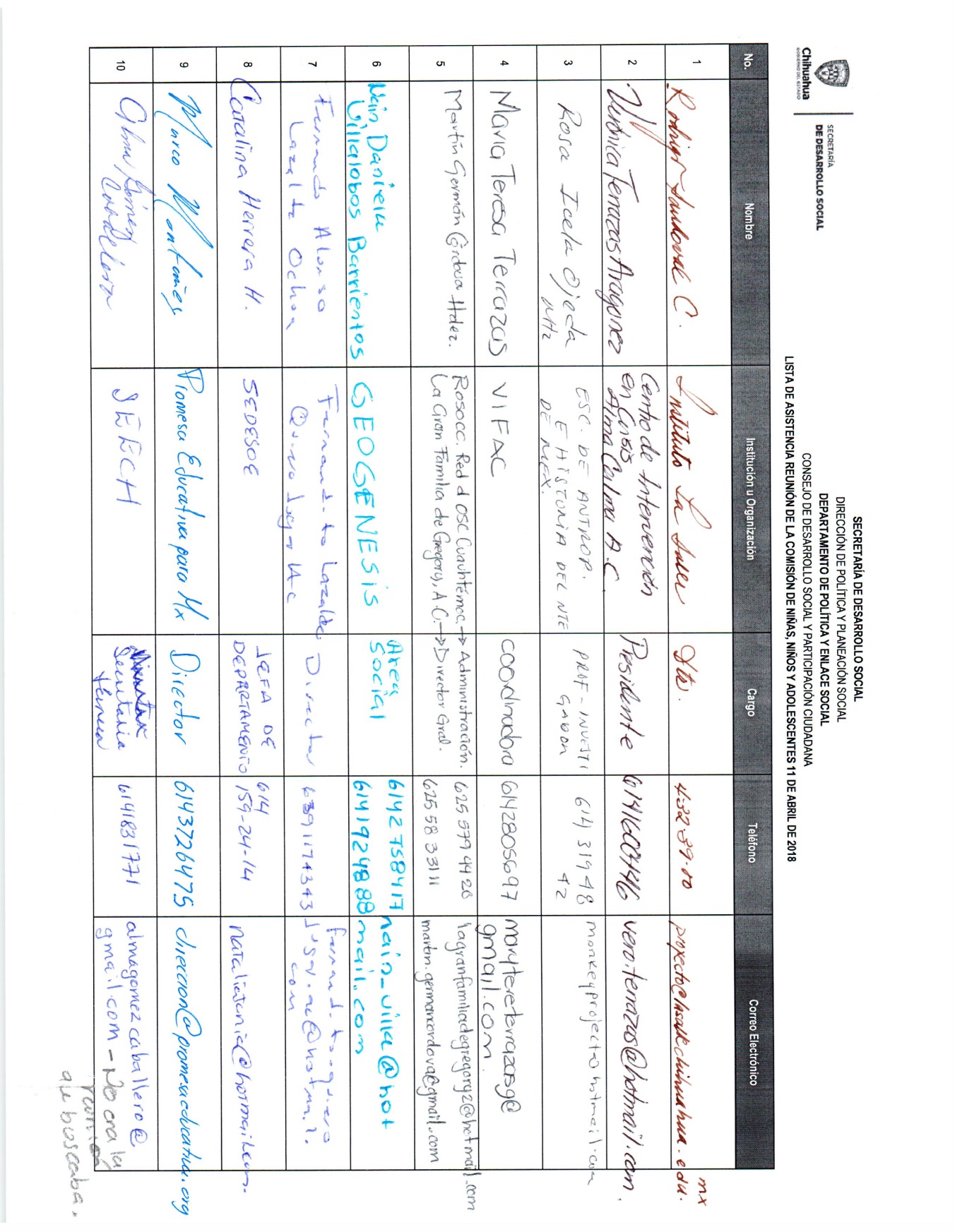 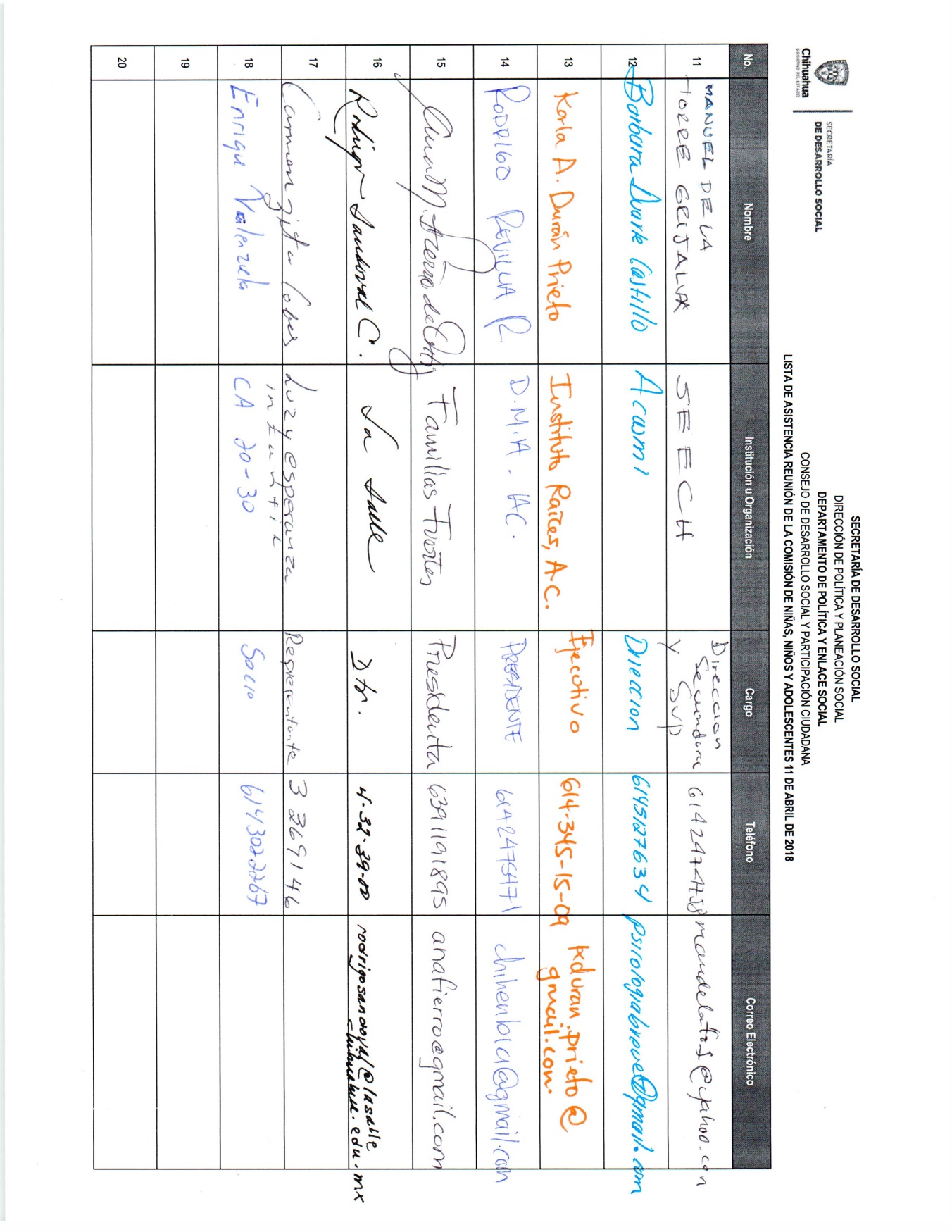 